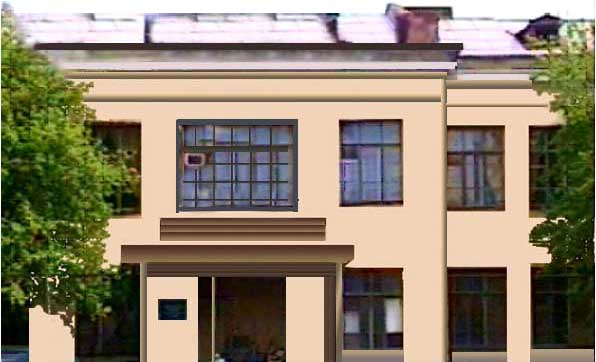 ГБОУ СО «ЦПМСС «Эхо»620089г.Екатеринбург,ул. Белинского 163,Тел. (8 343) 257-02-38Факс (8 343) 257-37-68http//www.centrecho.rue-mail: centrecho@mail.ruПроезд: Троллейбус:  1, 6, 9, 15, 20,Автобус: 2к, 37к, 077, 19, 038остановка Щорса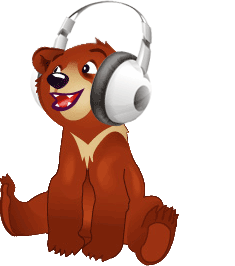 метро ст. Ботаническая ПРОГРАММАI Всероссийской научно-практическая конференции с международным участиемОРГАНИЗАЦИЯ ДОСТУПНОЙ ОБРАЗОВАТЕЛЬНОЙ СРЕДЫ ДЛЯ ДЕТЕЙ С НАРУШЕННЫМ СЛУХОМ9 февраля 2012г.г. ЕкатеринбургЗадачи:Провести анализ и обобщение инновационного опыта работы по созданию условий доступности качественного образования для детей с нарушенным слухом в аспекте федеральных государственных образовательных стандартов общего образования и начального профессионального образования.Обсудить опыт создания условий доступности качественного образования для детей с нарушенным слухом на основе современной информационно-образовательной среды.Определить основные механизмы обеспечения качественного образования для детей с нарушенным слухом через организацию доступной образовательной среды.Выработать единые подходы к психолого-педагогическому и медико-социальному сопровождению обучающихся в условиях введения федерального государственного образовательного стандарта общего образования.Определить направления взаимодействия специалистов учреждений образования, здравоохранения, социальной защиты населения, общественных объединений в обеспечении условий успешной социализации детей с нарушенным слухом.Программа конференции: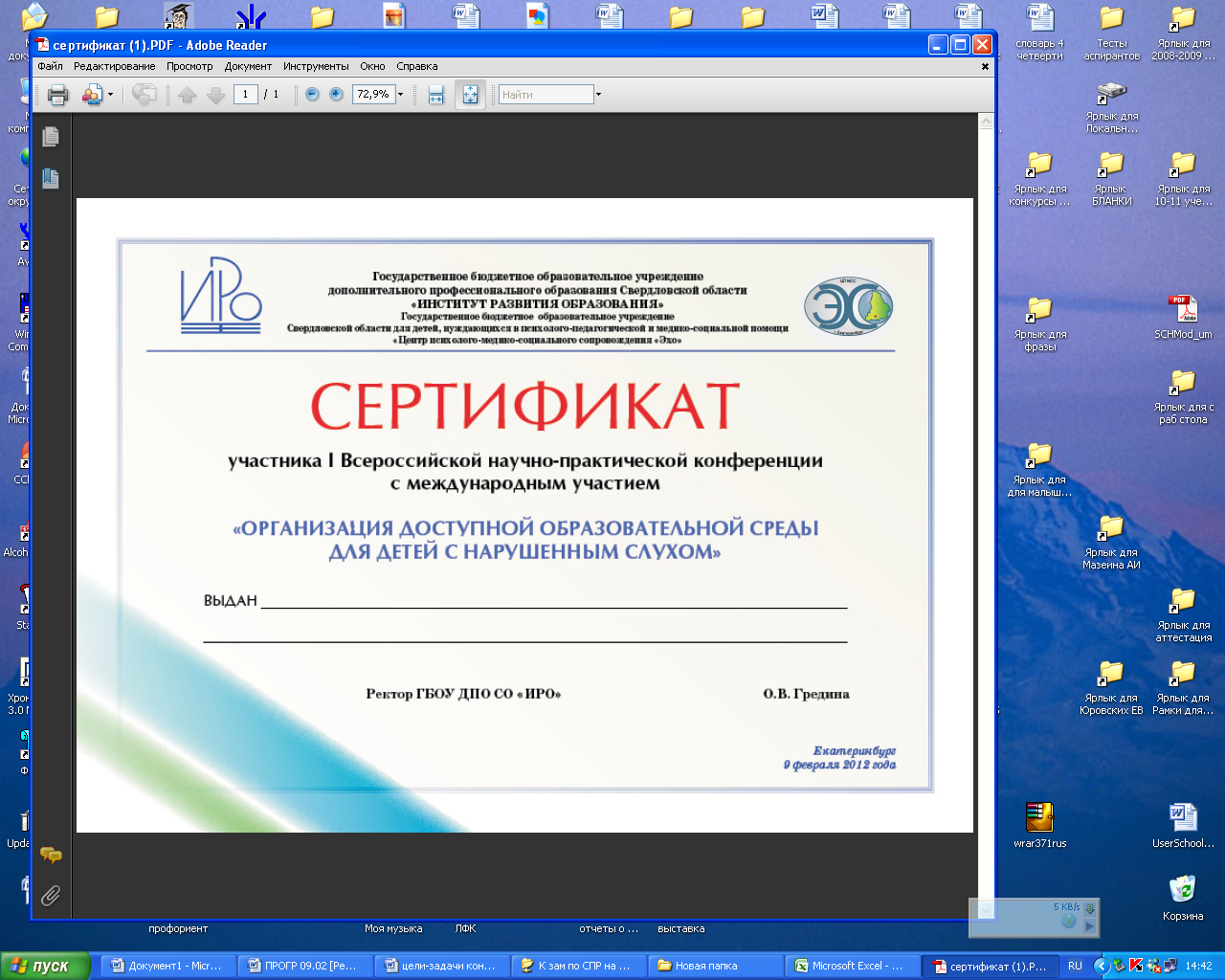 Государственное бюджетное образовательное учреждениедополнительного профессионального образования Свердловской области
«Институт развития образования» 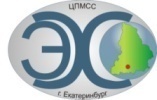 Государственное бюджетное  образовательное учреждение Свердловской области для детей, нуждающихся в психолого-педагогической и медико-социальной помощи «Центр психолого-медико-социального сопровождения «Эхо»9.00 – 10.00Регистрация  участниковфойе9.00 – 17.00Работа выставки фойе10.00Открытие  конференции Акт. залПриветственное слово.Ф.Г. Исламгалиев, заместитель Министра общего и профессионального образования Свердловской области Приветствие детей10.20 – 12.0510.20-10.4010.40-11.0011.00 - 11.2511.25 - 11.5011.50 – 12.15– пленарное заседание Доступность качественного образования в аспекте федерального государственного образовательного стандарта общего образованияС.В. Соловьева, к.п.н., зав. кафедрой методологии и методики образования детей с ОВЗ и детей, оставшихся без попечения родителей, ГБОУ ДПО СО «Институт развития образования», г. ЕкатеринбургИнформационно-образовательная среда как условие реализации требований федерального государственного образовательного стандарта общего образованияЛ.И. Долинер д.п.н., профессор, зав. кафедрой информационных технологий ГБОУ ДПО СО «ИРО», г. ЕкатеринбургОрганизации единой слухоречевой среды как условие успешной социализации неслышащих детейТ.Б. Ясинская, генеральный директор ООО «Речевая аппаратура «Унитон», г. МоскваСовременные технологии организации коррекционно-образовательной среды для детей с нарушениями слухаМ.Ю. Тихонова, заместитель директора «Центра слуха и речи Верботон-М+», Е.В. Лозовая, руководитель реабилитационно-образовательного отдела «Центра слуха и речи Верботон-М+»,г. МоскваВозможности интерактивных технологий в обеспечении доступности образования для детей с нарушенным слухомМ. Дементьева, генеральный директор ООО «Полимедиа-Урал»,г. ЕкатеринбургАкт. зал12.05-12.30 Перерыв 12.30-13.4012.30-12.4012.40-13.0013.00-13.2013.20-13.40продолжение пленарного заседания, сеанс телеконференцсвязи Специальные образовательные технологии для детей с нарушенным слухомА.А. Филипович, ведущий специалист Центра «Специальные образовательные технологии»г. Минск, Республика БеларусьОрганизация доступной образовательной среды для студентов с нарушенным слухомМосковский государственный технический университет имени Н.Э.Баумана, г. МоскваСоздание специальных условий для получения высшего профессионального образования студентами с нарушенным слухомНовосибирский государственный технический университет, Институт Социальной реабилитации  г.НовосибирскПроблемы и перспективы кохлеарной имплантацииг. Фрязино, Московской области ООО «Исток-Аудио»Акт. зал13.40-14.10 Перерыв  на обед14.10- 14.35 Работа мастер-классов с применением современных информационно-коммуникационных технологий и звукоусиливающего оборудованияУрок русского языка в 3 классе  «Зимние забавы» с использованием мультимедийного проектора, речевого аудиокласса «УНИТОН-АК»Арсёнова Людмила Анатольевна ГБОУ СО «ЦПМСС «Эхо» г.Екатеринбург Каб. 1.15Индивидуальное занятие развития слуха и речи в 8 классе  «Школа будущего» с использованием комплексного речевого тренажера «Интон-М»Майданюк Тамара Гавриловна ГБОУ СО «ЦПМСС «Эхо» г.Екатеринбург Каб. 1.6Урок технологии  в 9 классе «Зимний пейзаж» с использованием инструментов Сorel Draw, интерактивной доски, звукоусиливающей аппаратуры АВКТ-Д-01  «Глобус» Лебедева Екатерина Михайловна ГБОУ СО «ЦПМСС «Эхо» г.Екатеринбург Каб.2.1Урок истории в 12 классе «Сталинградская битва» с использованием интерактивной доски (дистанционный  вариант)Шевелёва Анна Станиславовна ГБОУ СО «ЦПМСС «Эхо» г.Екатеринбург Каб.3.2Урок математики в 6 классе «Деление обыкновенных дробей» с использованием речевого аудиокласса «УНИТОН-АК», индивидуальной индукционной петли  «Унитон ИИП») Каранова Надежда ФедоровнаГБОУ СО «ЦПМСС «Эхо» г.Екатеринбург    Каб.2.6Демонстрация видеофрагментов занятий с использованием документ-камерыМБСКОУ школа-интернат II вида № 12 г. Челябинск Каб. 2.1114.35 -14.40Перерыв14.40- 15.05Работа мастер-классов с применением современных информационно-коммуникационных технологий и звукоусиливающего оборудованияУрок русского языка в 9классе «Однородные члены предложения» с использованием интерактивной доски Паянова Ксения Александровна ГБОУ СО «ЦПМСС «Эхо» г. Екатеринбург Каб.2.11Внеклассное занятие в 6 классе  «Чем пахнут ремёсла» с использованием интерактивной доски, звукоусиливающей аппаратуры АВКТ-Д-01 «Глобус» Горюшкина Ольга Вячеславовна ГБОУ СО «ЦПМСС «Эхо» г. Екатеринбург Каб.2.1Демонстрация видеофрагментов уроков и внеклассных занятий с использование интерактивных компьютерных программМБСКОУ школа-интернат II вида № 12 г. ЧелябинскКаб. 3.2Демонстрация видеофрагментов занятий по развитию речи слабослышащих учащихся и детей после кохлеарной имплантации МБСКОУ школа-интернат II вида № 12 г. ЧелябинскАкт.залДемонстрация видеофрагментов уроков чтения в начальной школе с использованием лего-технологии МБСКОУ школа-интернат II вида № 12 г. ЧелябинскКаб. 1.15  15.05-15.10Демонстрация видеофрагментов занятий с использование графического планшета МБСКОУ школа-интернат II вида № 12 г. ЧелябинскПерерыв Каб.2.1пристрой15.10-16.20Работа секций.Секция 1. Организация доступной образовательной среды для детей с нарушенным слухом в аспекте федерального государственного образовательного стандарта общего образованияРуководители секции: Светлана Викторовна Соловьева, заведующий кафедрой методологии и методики образования детей с ОВЗ и детей, оставшихся без попечения родителей, доцент, к.п н.Ксения Александровна Паянова, учитель русского языка ГБОУ СО «ЦПМСС «Эхо» Деньгина Т.К. Опыт создания доступной образовательной среды для молодых людей с нарушенным слухом ГКОУ СКОШ № 192 г. Екатеринбург Ковальская Н.Г. Опыт использования технических средств реабилитации при обучении детей с нарушенным слухом ГКС(К)ОУ СО «Нижнетагильская СКОШИ»Сарафанова Н.С. Обучение  чтению неслышащих учащихся с умеренной и тяжелой  умственной отсталостью ГКОУ СКОШИ № 89г. ЕкатеринбургКоровникова Л.Н. Организация дистанционного обучение глухих детей ГБОУ СО «ЦПМСС «Ресурс» г. ЕкатеринбургДемина О.В. Использование проектной деятельности со  слабослышащими учащимися в начальной школе ГКОУ СО СКОШИ №126 г. Екатеринбурга  Халемская Е.И.Повышение мотивации к изучению математики средствами электронных образовательных ресурсовГБОУ СО «ЦПМСС «Эхо» г.Екатеринбург Силаева В.В. Использование электронных образовательных ресурсов на уроках русского языка ГБОУ СО «ЦПМСС «Эхо» г.Екатеринбург   Каб.   2.1Секция 2. Организация доступной образовательной среды для детей с нарушенным слухом на занятиях по развитию речи и слухаРуководители секции: Светлана Ивановна Трошина, зам. директора по УВР ГБОУ СО «ЦПМСС «Эхо» Козлова О.Л., Шмакова О.Ю. Из опыта работы по обучению ребенка с нарушенным слухом  после кохлеарной имплантации в школе для детей с тяжелыми нарушениями речи  ГКОУ СО «СКОШИ № 56»  г. ЕкатеринбургВойтенко Е.С.Слухоречевая реабилитация школьника после кохлеарной имплантацииГБОУ СО «ЦПМСС «Эхо» г.Екатеринбург Колупаева Е.А., Ройгбаум Т.А.Слухоречевая реабилитация неслышащих  учащихся после кохлеарной имплантации  в школе 1 вида ГКОУ «СКОШИ № 89» г. ЕкатеринбургТрошина  С.И.Слухоречевая реабилитация ребёнка младшего  возраста после кохлеарной имплантации.ГБОУ СО «ЦПМСС «Эхо» г.Екатеринбург Серегина И.И.Результаты слухоречевой реабилитации позднооглохшего ребенка с кохлеарным имплантомГБОУ СО «ЦПМСС «Эхо» г.Екатеринбург  Урумбаева Л.А. Развитие слухового восприятия и формирование произношения с использованием  информационно-коммуникационных технологий  МБСКОУ школа-интернат II вида № 12 г. ЧелябинскИванова Н.В. Формирование универсальных учебных действий на занятиях по развитию слухового восприятия и внеклассных занятиях с использованием презентаций ГКОУ «СКОШИ № 89» г. ЕкатеринбургМазеина А.И. Использование  речевого тренажера – индикатора звучания «ИНЗ» для формирования произношения у глухих детейГБОУ СО «ЦПМСС «Эхо» г. Екатеринбург Филюшкина О.И. Использование программно- аппаратного комплекса «Видимая речь-3» и комплексного речевого тренажера «Интон-М» при работе над произносительной стороной речи у глухих детейГБОУ СО «ЦПМСС «Эхо» г. Екатеринбург Каб.2.1 пристройСекция 3. Организация доступной образовательной среды для детей с нарушенным слухом в процессе внеурочной деятельностиРуководители секции: зам. директора по СПР ГБОУ СО «ЦПМСС «Эхо» Лариса Григорьевна Родионова,руководитель методического объединения Евгения Васильевна ЮровскихОспенникова Е.В.Воспитательная система как один из важных факторов формирования доступной образовательной среды для детей с нарушением слухаМБСКОУ школа-интернат II вида № 12 г. ЧелябинскаКрига С.В. Адаптация неслышащих детей в дошкольном учреждении  БМБОУООШ №29 г. Берёзовский, Свердловской области,МБДОУ № 414 г. ЕкатеринбургЮровских Е.В. Развитие творческих способностей неслышащих школьников ГБОУ СО «ЦПМСС «Эхо»  г. Екатеринбург Селина Н.А. Инсценировка как средство развития неслышащих детей ГБОУ СО «ЦПМСС «Эхо»  г. Екатеринбург Авилович Е.В. Опыт использования информационных технологий на внеклассных занятиях с неслышащими детьми ГБОУ СО «ЦПМСС «Эхо» г. Екатеринбург Тюрина Т.Л. Формирование ключевых компетенций старшеклассников на внеклассных занятиях ГБОУ СО «ЦПМСС «Эхо» г. Екатеринбург   Акт.залСекция 4. Организация доступной образовательной среды для детей с нарушенным слухом в аспекте федерального государственного образовательного стандарта начального профессионального образованияРуководители секции: Наталья Юрьевна Сероштанова, старший преподаватель кафедры информационных технологий ИРОНаталья Викторовна Коногорова, социальный педагогРазумова А. В.Опыт создания доступной образовательной среды для детей с нарушенным слухом на уроках производственного обучения  ГБОУ НПО СО УрПУ «Рифей» г. ЕкатеринбургСорокина И. С.Опыт профориентационной работы с детьми с нарушенным слухом. Молодежный форум «Прикамье - 2011»  ГКБС(К)ОУ «С(К)ОШИ г. ПермьКомарова М.М.Опыт использования компетентностно-ориентированного методического обеспечения в образовательном процессе для обучающихся с нарушением слуха ГБОУ НПО СО лицей им. В. Курочкина, г.ЕкатеринбургКомарова Е.Ю. Разработка и использование навигатора интеллектуально-профессионального развития в образовательном процессе для обучающихся с нарушением слухаГБОУ НПО СО лицей им. В. Курочкина, г.ЕкатеринбургКостарева М.Е. Создание условий для профессиональной адаптации детей с нарушенным слухом  ГБОУ СПО СО «Екатеринбургский политехникум», г. ЕкатеринбургПатрушева Е.В. Опыт создания доступной образовательной среды для детей с нарушенным слухом на уроках информатики ГБОУ НПО СО УрПУ «Рифей» г. ЕкатеринбургКоногорова Н.В. Опыт и проблемы организации профессионального образования подростков с нарушенным слухом ГБОУ СО «ЦПМСС «Эхо» г. Екатеринбург Каб.3.2Секция 5. Организация психолого-педагогического и медико-социального сопровождения обучающихся с нарушенным слухом в условиях введения федерального государственного образовательного стандарта общего образованияРуководители секции:директор ГБОУ СО «ЦПМСС «Эхо»  Анна Вадимовна Кривихина,д.м.н., заслуженный врач РФ, зам.директора по НМР и ИКТ ГБОУ СО «ЦПМСС «Эхо». Валентина Петровна КозловаТыльченко Л.В. Проектное сопровождение детей от 1 года до выпуска из образовательного учреждения ГБС(к)ОУ РХ СКОШИ I, II видов»Чемоданов В.А.,  Антипина Т.Г. Формирование доступной образовательной среды через использование современных средств обучения МБСКОУ школа-интернат II вида № 12 г. ЧелябинскТретьякова Н.Ю. Использование различных видов звукоусиливающей аппаратуры в обучении детей с нарушенным слухомЧГПУ г.Челябинск Сошникова Н.Г Организация психолого-педагогического сопровождения детей после кохлеарной имплантации в условиях общеобразовательной школы ЧГПУ г.Челябинск Мельников Г.П. Обучение учащихся и студентов с нарушением слуха в  социально-экономическом техникуме ГБОУ СПО СО ССЭТ «Родник» г. Сысерть (Свердловская область)Масленникова Г.А. Организация методического сопровождения специалистов Свердловской области по работе с детьми с нарушением слуха ГБОУ СО «ЦПМСС «Ресурс» г.ЕкатеринбургКривихина А.В., Козлова В.П., Черемера Л.А. Допрофессиональная подготовка неслышащих детей как условие интеграции в открытое общество ГБОУ СО «ЦПМСС «Эхо» г.ЕкатеринбургКозлова В.П.«ЦПМПК – как инструмент выбора доступной образовательной среды для ребёнка с нарушенным слухом»ГБОУ СО «ЦПМСС «Эхо» г.ЕкатеринбургКаб.2.1116.20 -16.40  Подведение итогов, обсуждение резолюции, вручение сертификатовАкт.зал